Kulüp Adı :	Tarih : ……/ ……./ …….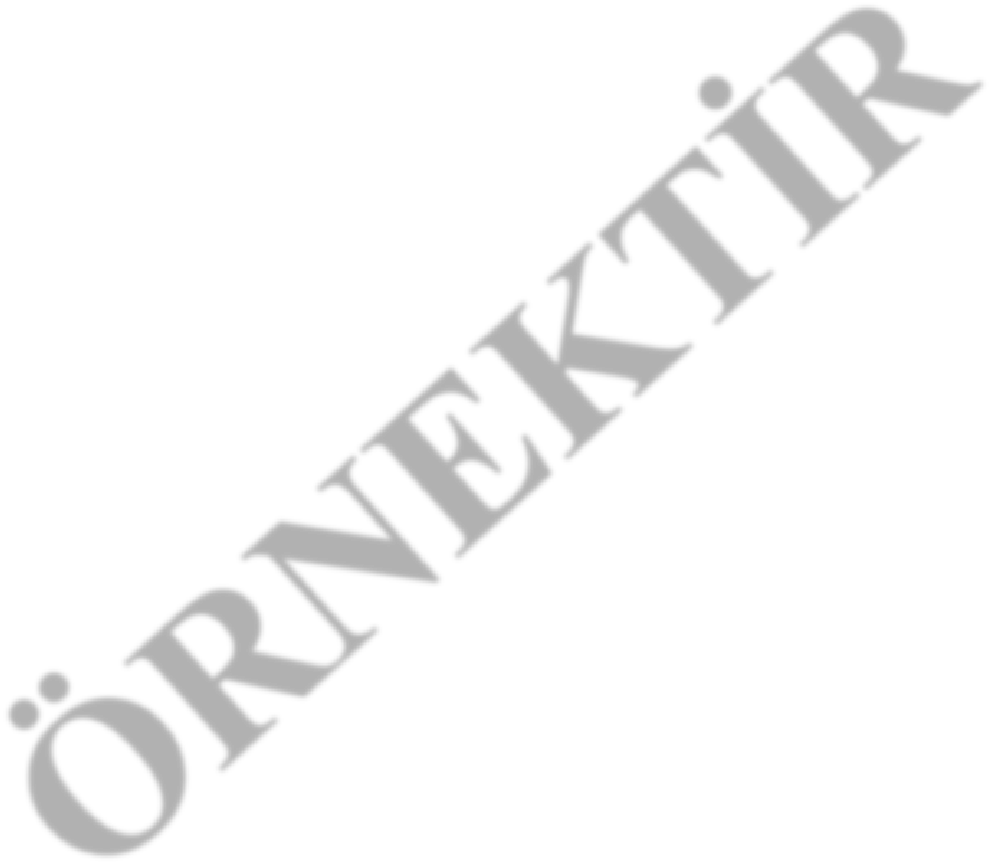 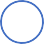 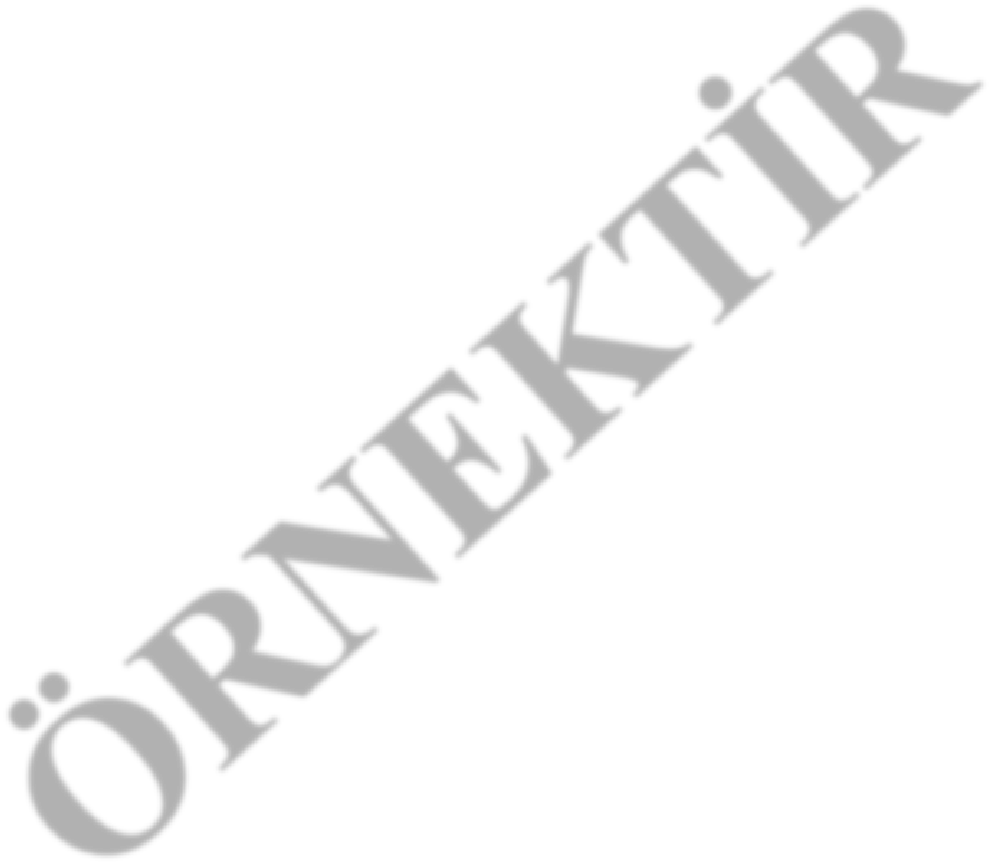 Kulüp Başkanı	Kulüp DanışmanıAdı Soyadı / imza	Adı Soyadı / Bölümü / İmzaNOFAALİYET TÜRÜKONUSU / İÇERİĞİTARİHİYERLEŞKESİ123456789